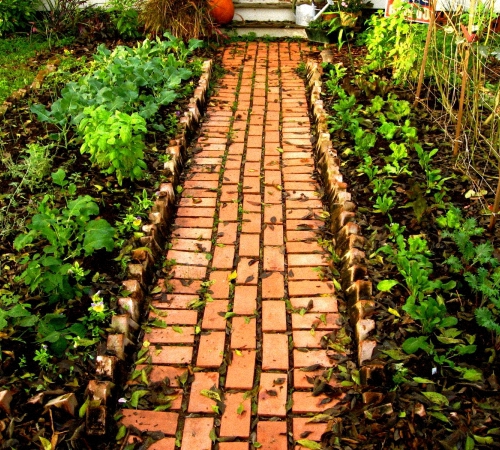 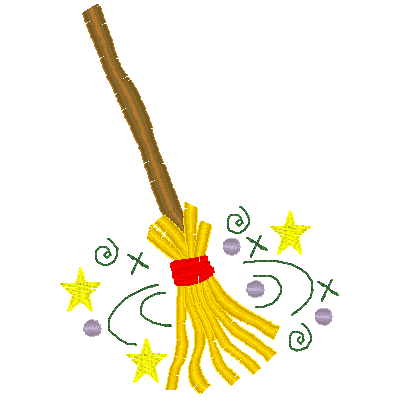 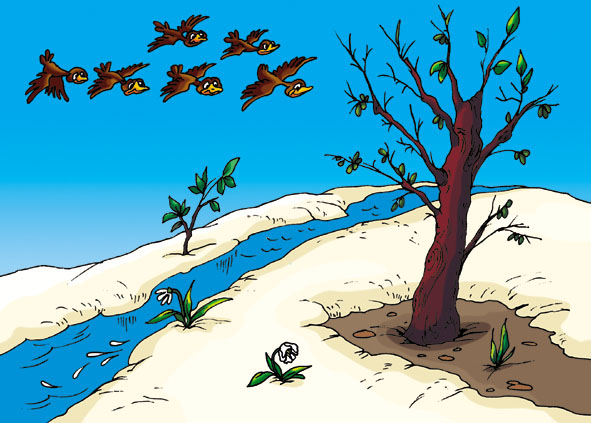 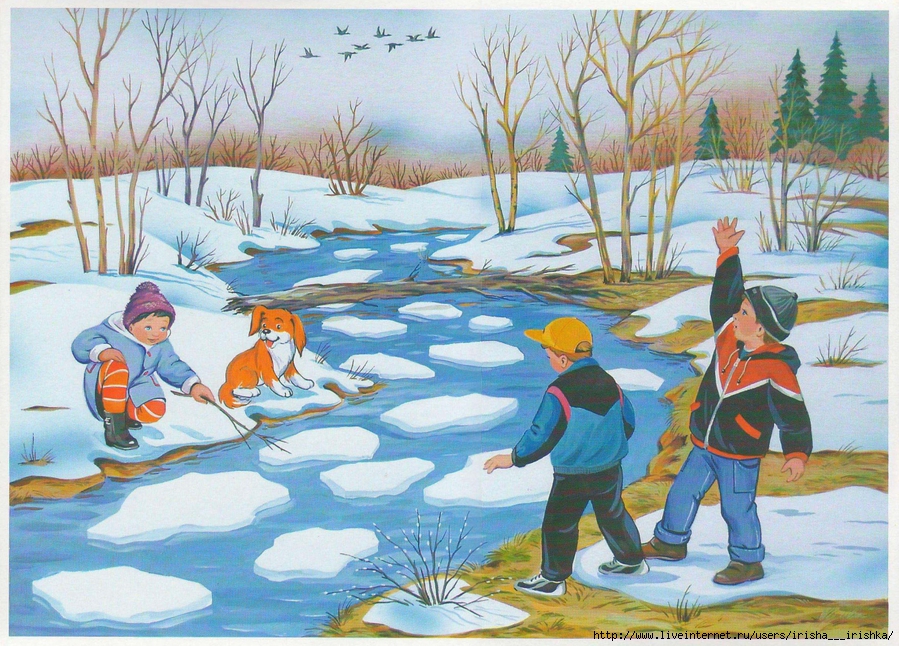 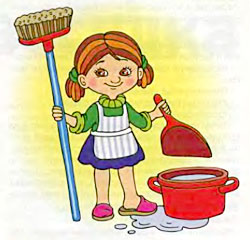 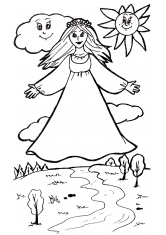 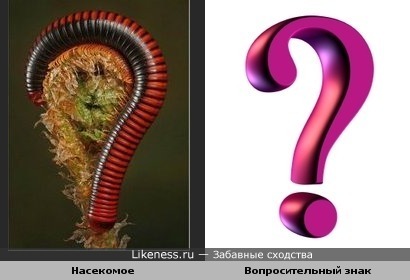 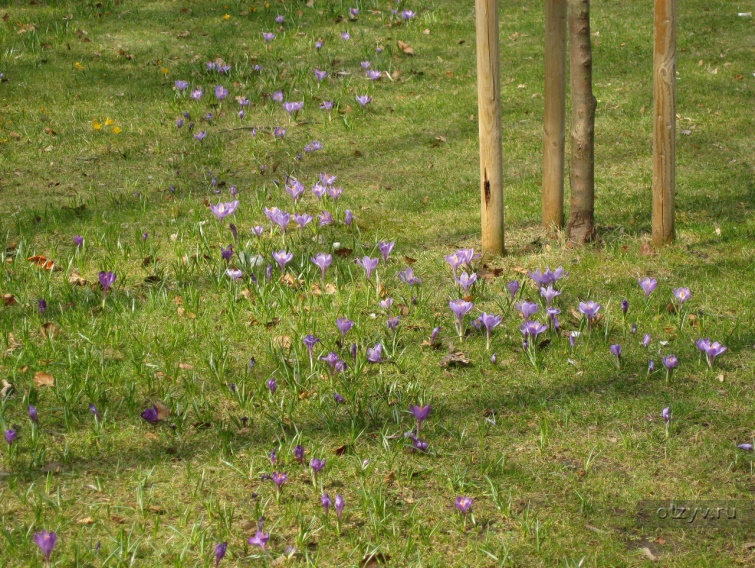 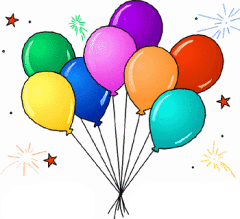 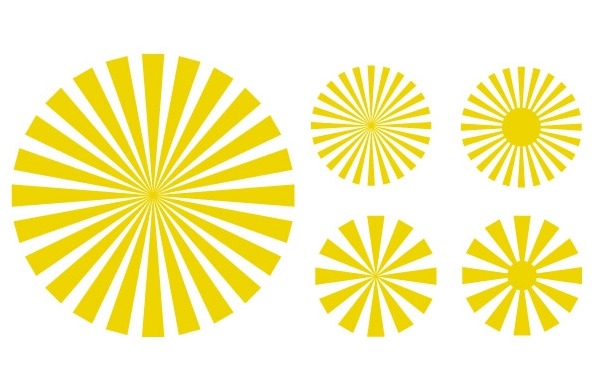 -  Ну, весна, как дела?-  У меня уборка. -  Для чего тебе метла? - Снег смести с пригорка.- Для чего тебе ручьи?- Мусор смыть с дорожек.  -  Для чего тебе лучи? - Для уборки тоже.Я лужайки подсушу. Всех на праздник приглашу.